Nombre:……………………………………………………………………Curso:…………………………….Experimento 1: APLICANDO EL MÉTODO CIENTÍFICO. Problema: Establecer cuál de los sentidos humanos es el que produce reflejos más rápidos.Hipótesis: (Ejemplo: La vista es el sentido humano más rápido.) …………………………………………..…………………………………………………………………………………………………………………………………………..Materiales: Regla de 30 cm. Una por pareja.Papel millimetrado y ficha con tablaProcedimiento:1.- Cada alumno escribirá su hipótesis en la ficha. 2.-En cada pareja uno de los alumnos será el que sostenga la regla en vertical y la dejará caer entre los dedos del otro alumno para que la pueda coger. Cada alumno repetirá la experiencia cuatro veces y apuntará en una tabla de recogida de datos las distancias a las que la regla es agarrada en cada ocasión.3.-Para la vista: El alumno que sostiene la regla deberá sostenerla por el extremo en el que pone el número mayor (30 cm) con dos dedos y de forma vertical. El otro componente de la pareja deberá colocar sus dedos pulgar e índice cerca del extremo (0cm) inferior pero sin tocar la regla. Una vez que el primer alumno deja caer la regla, el segundo deberá atraparla con sus dedos lo más rápido posible. Los dedos quedarán a una cierta medida en la regla, esa medida se apuntará en la tabla. Repetir el procedimiento 4 veces. Después se intercambiarán los papeles en la pareja.4.- Para el tacto: El alumno que agarrará la regla deberá cerrar los ojos. Cuando el otro alumno suelte la regla, tocará en el hombro a su compañero para que sepa que la ha soltado. Repetir 4 veces y tomar nota de los valores en los que la regla es agarrada.5.-Para el oído: De nuevo con los ojos cerrados, el alumno que suelta la regla deberá decir “ya” en el momento en que la suelta. Repetir 4 veces y anotar las distancias.Datos


Gráfico: Utilizando el papel milimetrado, elaborar un diagrama de barras en el que el eje X represente cada sentido y el eje Y represente la media de distancia de cada uno (numerada de 0 a 30 cm).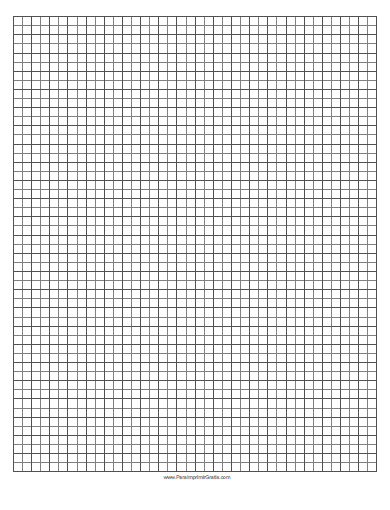 Análisis de los datos:1.- ¿Con qué sentido has agarrado la regla más deprisa?.................................................¿Con qué sentido lo has hecho más despacio?.................................................................2.- ¿Por qué se repte el experimento 4 veces?................................................................…………………………………………………………………………………………………………………………………….3.- ¿Todos los compañeros de la clase han cogido la regla más deprisa usando el mismo sentido?..............................................................................................................................Conclusión:………………………………………………………………………………………………………………………………….………………………………………………………………………………………………………………………………….IntentoVistaTactoSonido1234Media